от_____________                                                                                            №_____                                              х.ЛяпиноОб утверждении Порядка предоставления сведений об адресах сайтов и (или) страниц сайтов в информационно-телекоммуникационной сети «Интернет» 	В соответствии со статьей 15.1 Федерального закона от 2  марта 2007 года № 25-ФЗ «О муниципальной службе в Российской Федерации»,  распоряжением Правительства Российской Федерации от 28 декабря 2016 года № 2867-р «О форме предоставления сведений об адресах сайтов и (или) страниц сайтов в информационно-телекоммуникационной сети «Интернет», на которых государственным гражданским служащим или муниципальным служащим, гражданином Российской Федерации, претендующим на замещение должности государственной гражданской службы Российской Федерации или муниципальной службы, размещались общедоступная информация, а также данные, позволяющие его идентифицировать», п о с т а н о в л я ю:1. Утвердить Порядок предоставления сведений об адресах сайтов и (или) страниц сайтов в информационно-телекоммуникационной сети «Интернет», на которых муниципальным служащим, гражданином Российской Федерации, претендующим на замещение должности муниципальной службы, размещались общедоступная информация, а также данные, позволяющие его идентифицировать согласно приложению.2. Главному специалисту администрации Ляпинского сельского поселения Новокубанского района О.С.Мезенцевой ознакомить муниципальных служащих с настоящим постановлением под роспись.3. Контроль за выполнением настоящего постановления возложить на главного специалиста администрации Ляпинского сельского поселения Новокубанского района О.С.Мезенцеву. 4. Настоящее постановление вступает в силу со дня его обнародования.Глава Ляпинского сельского поселенияНовокубанского района					   	     С.Ю.БражниковУТВЕРЖДЕНПриложение кпостановлению администрации Ляпинского сельского поселенияНовокубанского района от _____________________№ ____ПОРЯДОК предоставления сведений об адресах сайтов и (или) страниц сайтов в информационно-телекоммуникационной сети «Интернет» 1. Порядок предоставления сведений об адресах сайтов и (или) страниц сайтов в информационно-телекоммуникационной сети «Интернет», на которых муниципальным служащим, гражданином Российской Федерации, претендующим на замещение должности муниципальной службы, размещались общедоступная информация, а также данные, позволяющие его идентифицировать (далее – Порядок) разработан во исполнение статьи 15.1 Федерального закона от 02  марта 2007 года № 25-ФЗ «О муниципальной службе в Российской Федерации» и в соответствии с  распоряжением Правительства Российской Федерации от 28 декабря 2016 года № 2867-р «О форме предоставления сведений об адресах сайтов и (или) страниц сайтов в информационно-телекоммуникационной сети «Интернет», на которых государственным гражданским служащим или муниципальным служащим, гражданином Российской Федерации, претендующим на замещение должности государственной гражданской службы Российской Федерации или муниципальной службы, размещались общедоступная информация, а также данные, позволяющие его идентифицировать».2. Сведения об адресах сайтов и (или) страниц сайтов в информационно-телекоммуникационной сети "Интернет", на которых гражданин, претендующий на замещение должности муниципальной службы, муниципальный служащий размещали общедоступную информацию, а также данные, позволяющие их идентифицировать (далее – Сведения), представителю нанимателя представляют:1) гражданин, претендующий на замещение должности муниципальной службы, - при поступлении на службу за три календарных года, предшествующих году поступления на муниципальную службу;2) муниципальный служащий - ежегодно за календарный год, предшествующий году представления указанной информации, за исключением случаев размещения общедоступной информации в рамках исполнения должностных обязанностей муниципального служащего.3. Сведения представляются гражданами, претендующими на замещение должности муниципальной службы, при поступлении на муниципальную службу, а муниципальными служащими - не позднее 1 апреля года, следующего за отчетным. 	4. Сведения представляются в администрацию Ляпинского сельского поселения Новокубанского района по форме, утвержденной распоряжением Правительства Российской Федерации от 28 декабря 2016 года № 2867-р «О форме предоставления сведений об адресах сайтов и (или) страниц сайтов в информационно-телекоммуникационной сети «Интернет», на которых государственным гражданским служащим или муниципальным служащим, гражданином Российской Федерации, претендующим на замещение должности государственной гражданской службы Российской Федерации или муниципальной службы, размещались общедоступная информация, а также данные, позволяющие его идентифицировать».5. Сведения приобщаются к личному делу муниципального служащего.6. По решению представителя нанимателя ответственный специалист администрации Ляпинского сельского поселения Новокубанского района осуществляет обработку общедоступной информации, размещенной претендентами на замещение должности муниципальной службы и муниципальными служащими в информационно-телекоммуникационной сети "Интернет", а также проверку достоверности и полноты Сведений.Форма представления
 сведений об адресах сайтов и (или) страниц сайтов в информационно-телекоммуникационной сети "Интернет", на которых государственным гражданским служащим или муниципальным служащим, гражданином Российской Федерации, претендующим на замещение должности государственной гражданской службы Российской Федерации или муниципальной службы, размещались общедоступная информация, а также данные, позволяющие его идентифицировать
(утв. распоряжением Правительства РФ от 28 декабря 2016 г. N 2867-р)Я, ______________________________________________________________________	________	                 (фамилия, имя, отчество, дата рождения,________________________________________________________________________________________________________________________________________________серия и номер паспорта, дата выдачи и орган, выдавший паспорт,________________________________________________________________________________________________________________________________________________должность, замещаемая государственным гражданским служащим илимуниципальным служащим, или должность, на замещение которой претендуетгражданин Российской Федерации)сообщаю о размещении мною  за отчетный  период  с 1 января 20__ г.  по 31декабря 20__ г.  в информационно-телекоммуникационной   сети   "Интернет"общедоступной информации*, а также данных, позволяющих меня идентифицировать:Достоверность настоящих сведений подтверждаю."__" ____________ 20__ г.       _________________________________________(подпись государственного гражданскогослужащего или муниципального служащего,гражданина Российской Федерации,претендующего на замещение должностигосударственной гражданской службыРоссийской Федерацииили муниципальной службы)_________________________________________________________________________(Ф.И.О. и подпись лица, принявшего сведения)_____________________________* В соответствии с частью 1 статьи 7 Федерального закона "Об информации, информационных технологиях и о защите информации" к общедоступной информации относятся общеизвестные сведения и иная информация, доступ к которой не ограничен.** В соответствии с пунктом 13 статьи 2 Федерального закона "Об информации, информационных технологиях и о защите информации" сайт в информационно-телекоммуникационной сети "Интернет" - совокупность программ для электронных вычислительных машин и иной информации, содержащейся в информационной системе, доступ к которой обеспечивается посредством информационно-телекоммуникационной сети "Интернет" по доменным именам и (или) по сетевым адресам, позволяющим идентифицировать сайты в информационно-телекоммуникационной сети "Интернет".*** В соответствии с пунктом 14 статьи 2 Федерального закона "Об информации, информационных технологиях и о защите информации" страница сайта в информационно-телекоммуникационной сети "Интернет" - часть сайта в информационно-телекоммуникационной сети "Интернет", доступ к которой осуществляется по указателю, состоящему из доменного имени и символов, определенных владельцем сайта в информационно-телекоммуникационной сети "Интернет".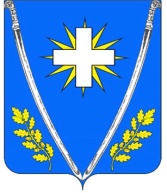 ПОСТАНОВЛЕНИЕАДМИНИСТРАЦИЯ ЛЯПИНСКОГО СЕЛЬСКОГО ПОСЕЛЕНИЯНОВОКУБАНСКОГО РАЙОНАЗаместитель главы муниципального образования Новокубанский район, управляющий делами                                                                           П.В.Манаков№Адрес сайта** и (или) страницы сайта*** в информационно-телекоммуникационной сети "Интернет"1.2.3.4.5.6.7.